Этот отчёт взят  с сайта http://access.avorut.ruСкачать готовую базу данных access «Домоуправление» Пароль для базы данных «Домоуправление»Другие готовые базы данных accessГотовая база данных access «Домоуправление»Задание Выбрать вариант задания в соответствии с номером в журнале группы.Уточнив и дополнив заданную предметную область, выявить необходимый набор сущностей, определить требуемый набор атрибутов для каждой сущности, определить связи между объектами.Создать структуры таблиц, ключевые поля. Заполнить таблицы данными. Количество  данных в таблицах должно обеспечивать выдачу не менее 3-5 записей по каждому запросу задания. Установить связи между таблицами.Создать формы для ввода информации в удобном для пользователя формате. Создать запросы на выборку в соответствии с заданием. Создать параметрический запрос. Создать запросы на обновление и удаление. Создать перекрестный запрос. Создать запрос для создания отчета.Создать простой отчет и  отчет на основе ранее созданного запроса.Создать кнопочную форму для работы со всеми созданными ранее объектами базы данных (таблицы, формы, запросы, отчеты). Предусмотреть в форме выход из базы данных. Вариант 14. ДомоуправлениеМинимальный список характеристик: Номер квартиры, номер дома, число жильцов, площадь;Вид оплаты, цена за единицу площади, цена за одного жильца;Сумма оплаты, месяц и год оплаты, дата оплаты.В одной квартире используются разные виды оплаты.Выборки: Определить сумму месячной оплаты для всех квартир дома №5. Определить задолженность по оплате 'теплоснабжения' квартиры №512 дома №5. Определить общее число жильцов дома №5. Выбрать список квартир, которые не имеют задолженностей на начало текущего года. Примечания:Чтобы определить задолженность, нужно знать начало учётного периода. Так как люди могут пользоваться услугами, а оплачивать неравномерно. Для этого создана однострочная таблица «Начало учёта»Так как расчёт долгов используется в нескольких местах, расчёты выполняются 1 раз, но используются временные переменные Tempvars.  Поэтому некоторые запросы и отчёты сами по себе могут не корректно работать. Их нужно запускать только макросами, в которых этим временным переменным задаются нужные значения. То есть работать нужно с главной кнопочной формой, нажимая на кнопки.Квартиры без задолженности можно  найти 2мя способами: вообще или по услуге. Сделала второе.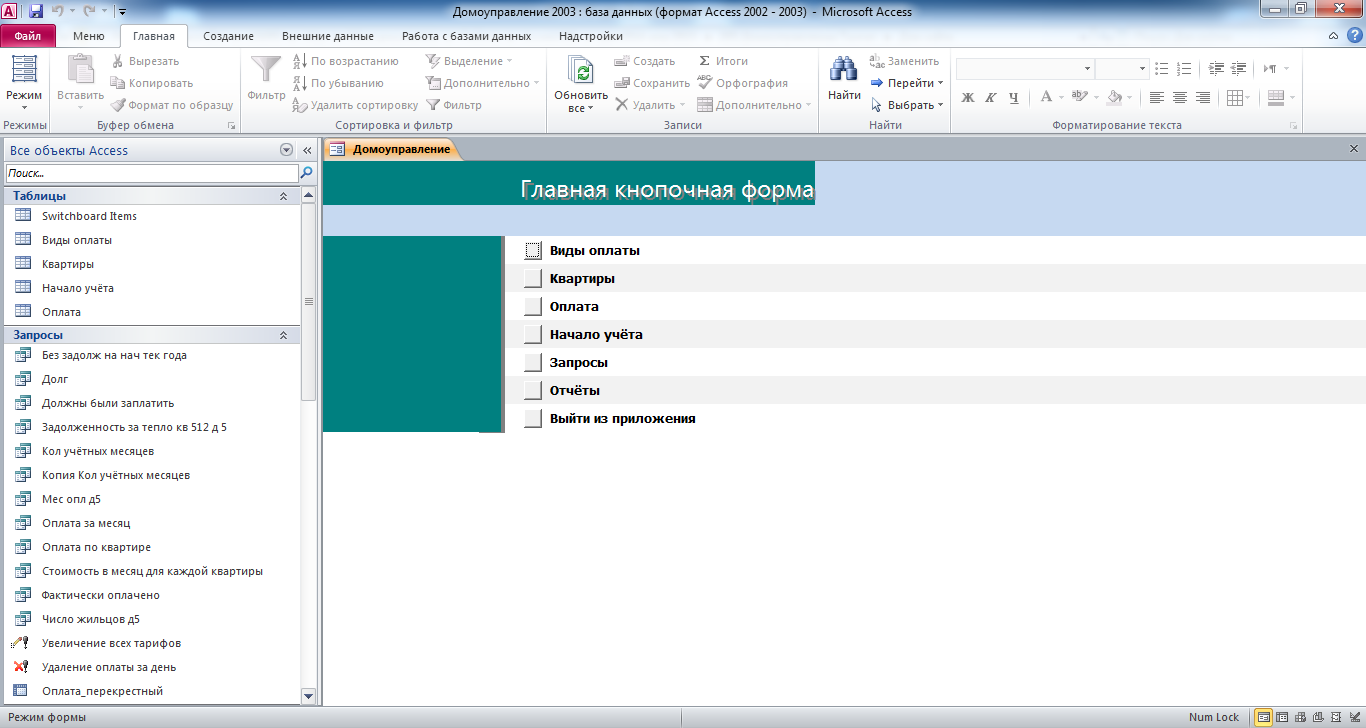 Рис. 1 Главная кнопочная форма готовой базы данных access «Домоуправление»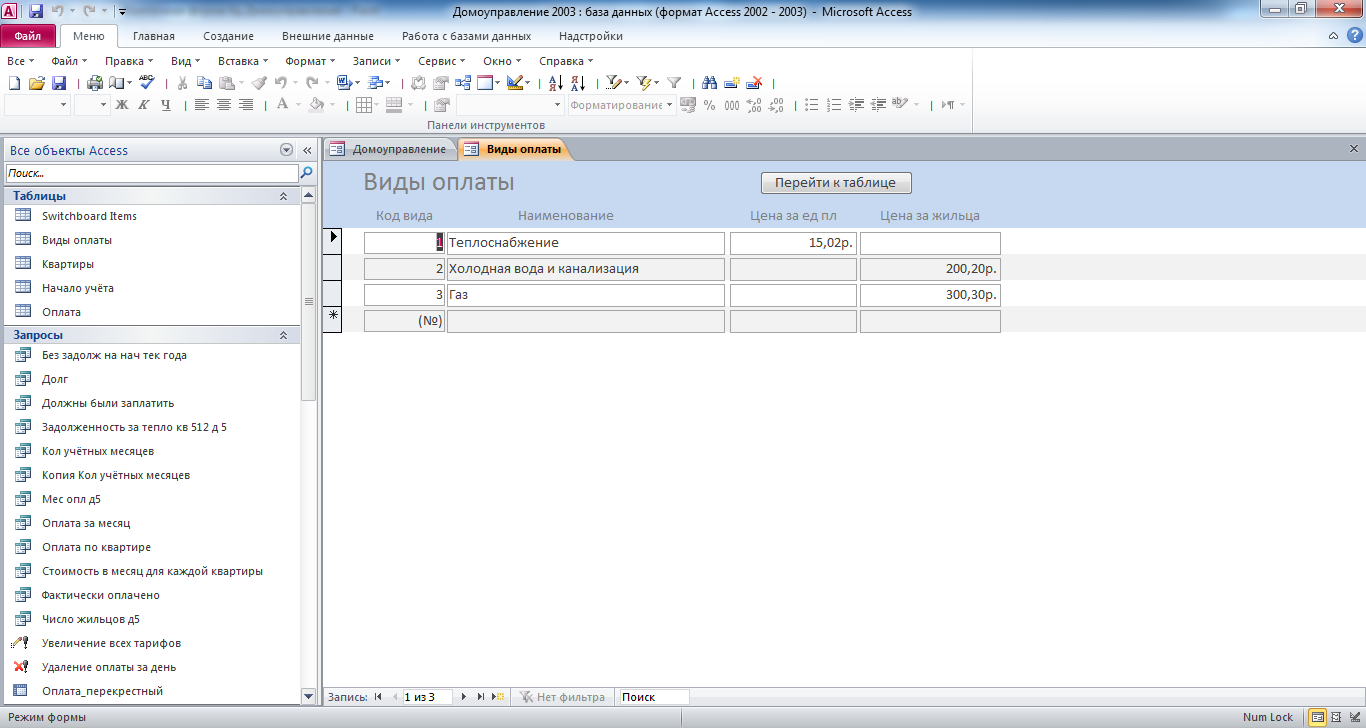 Рис. 2 Форма «Виды оплаты»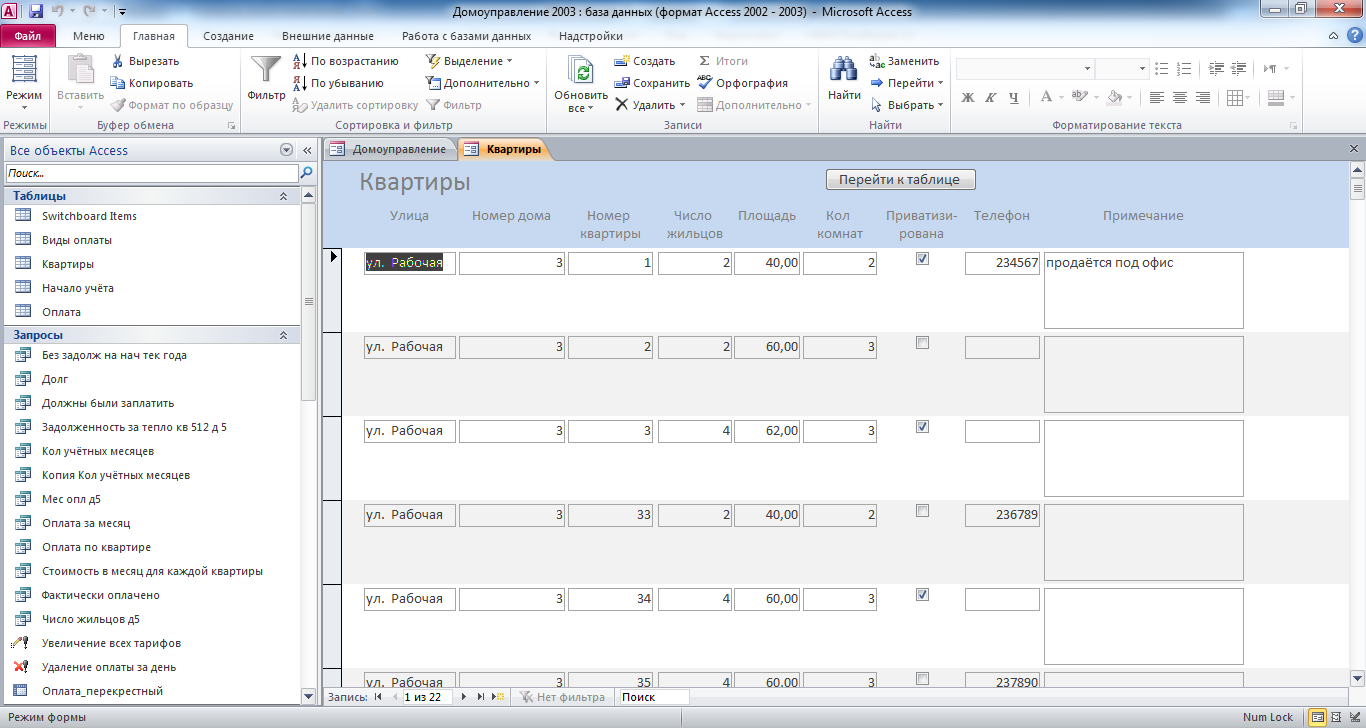 Рис. 3 Форма «Квартиры»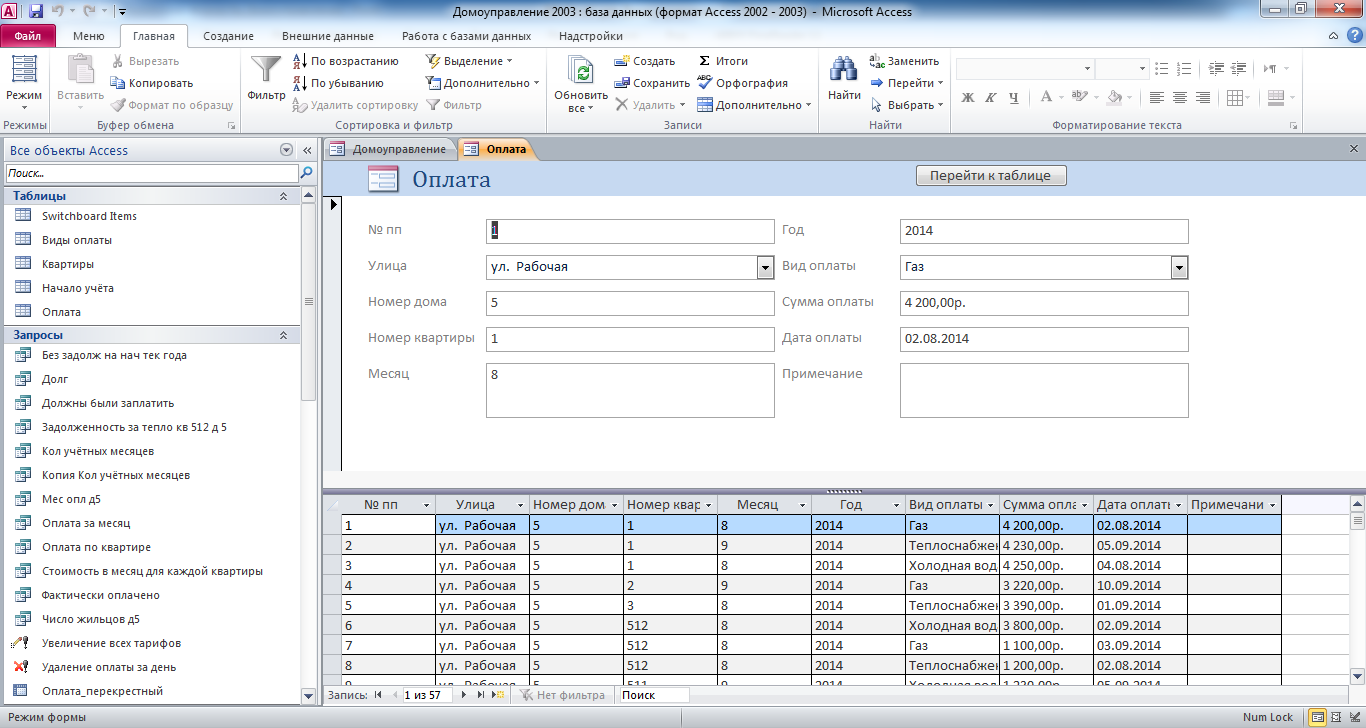 Рис. 4 Форма «Оплата»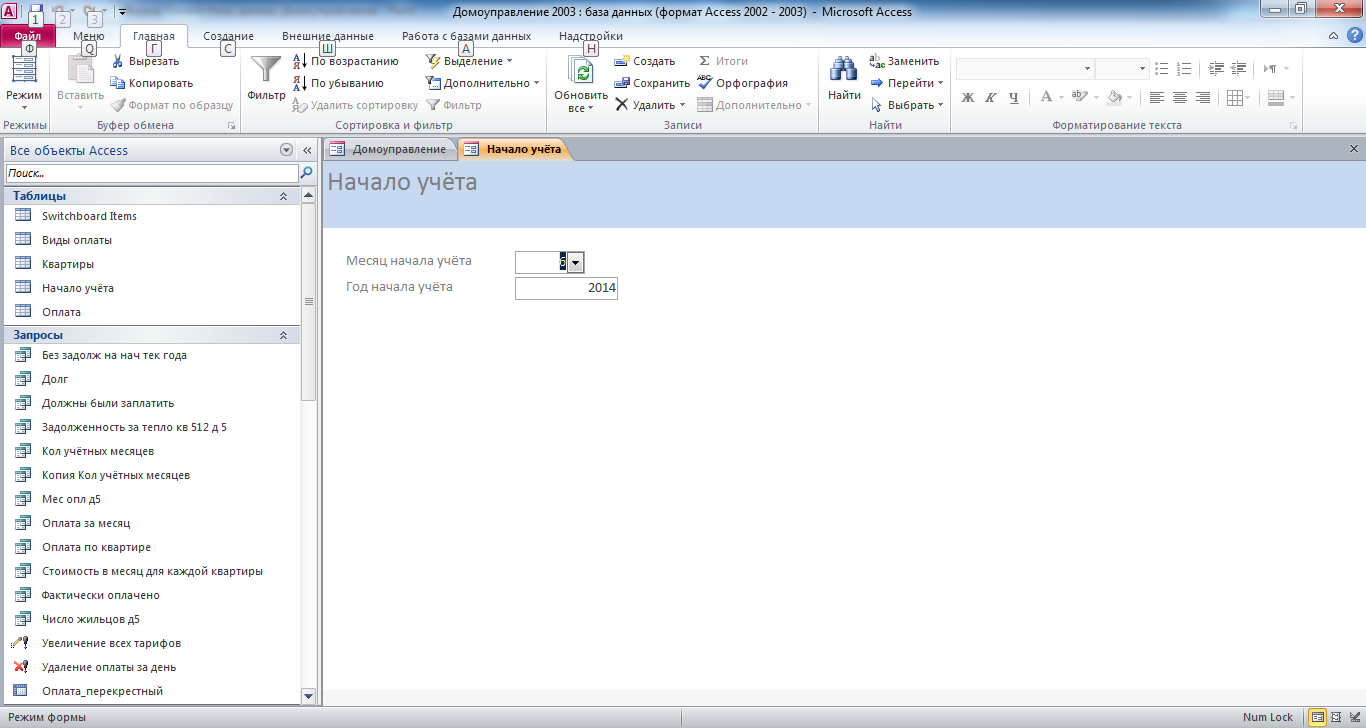 Рис. 5 Форма «Начало учёта»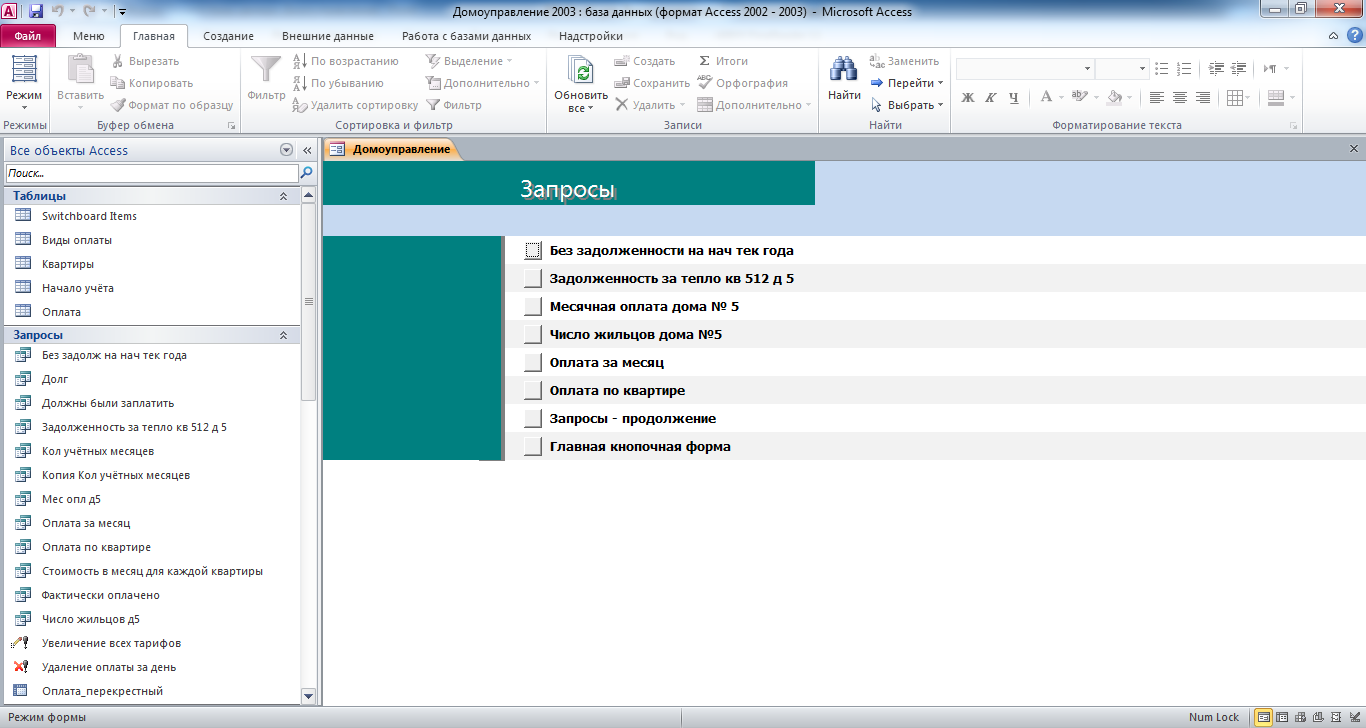 Рис. 6 Страница «Запросы»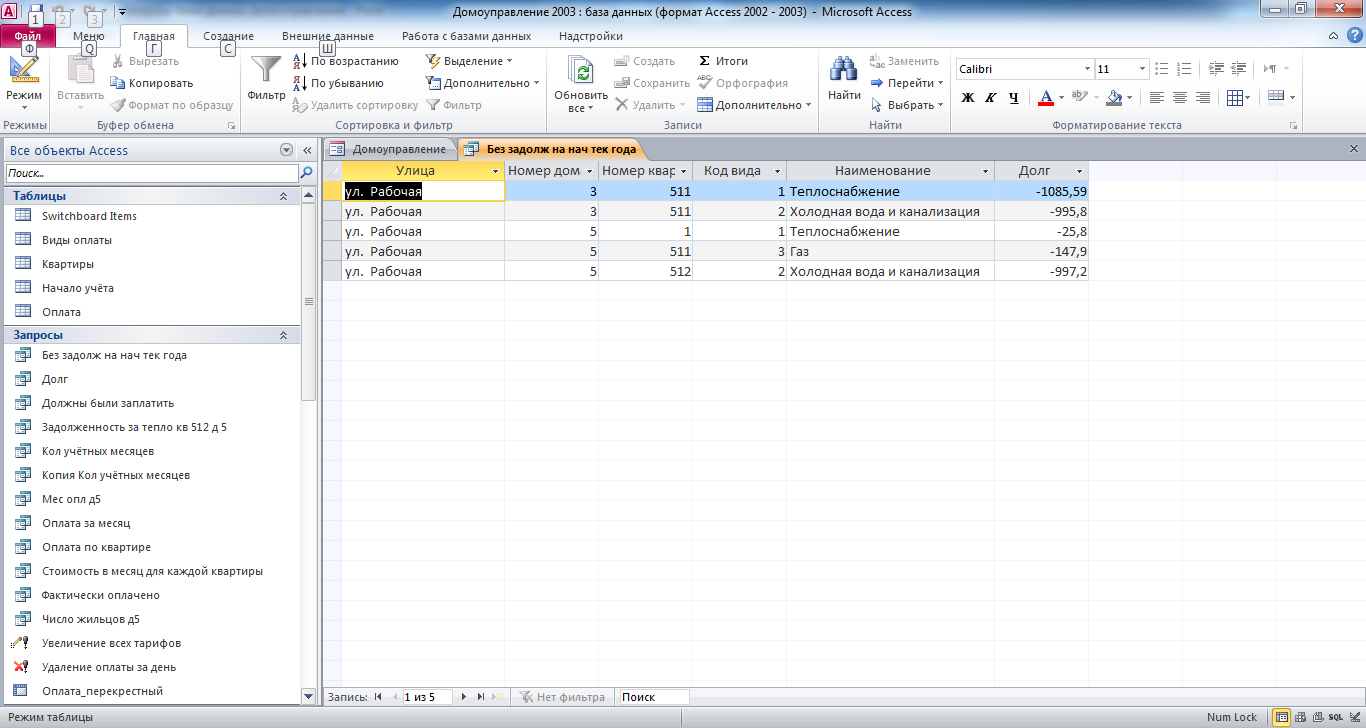 Рис. 7 Результаты запроса «Без задолженности на начало текущего года»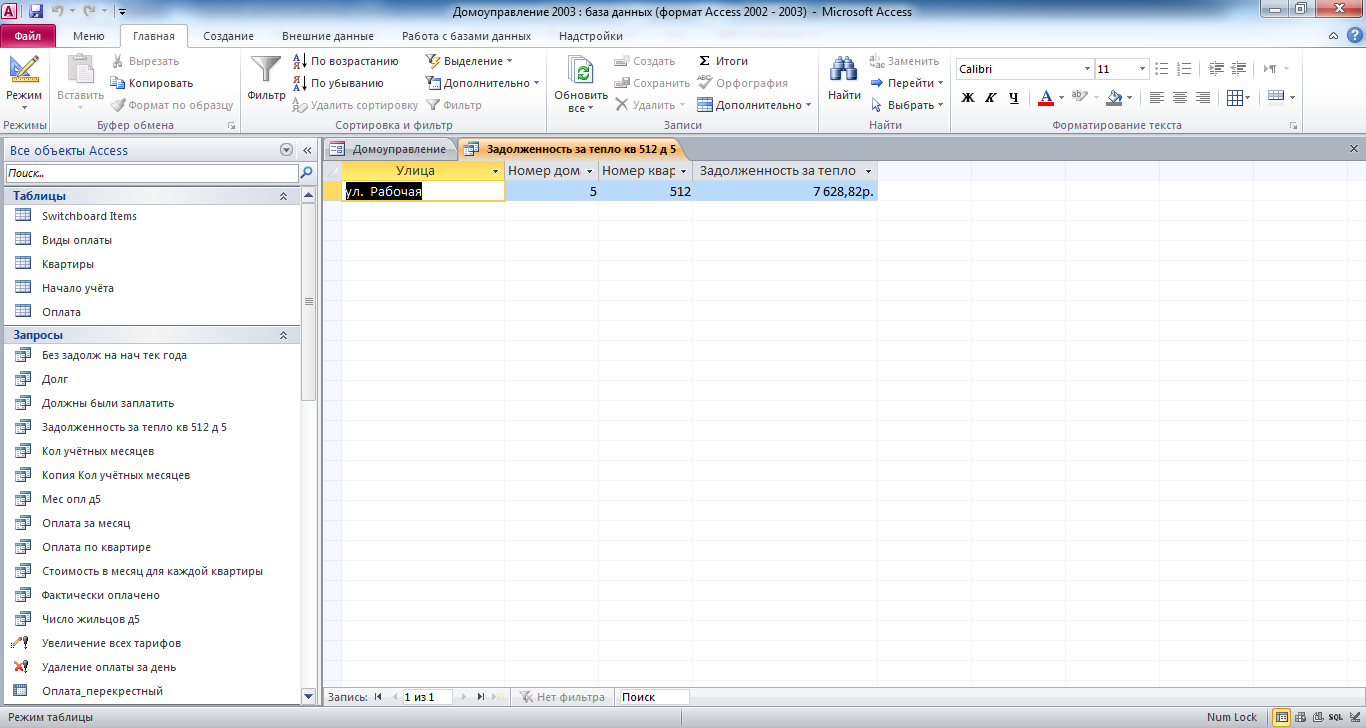 Рис. 8 Результаты запроса «Задолженность за тепло квартиры 512 дома №5»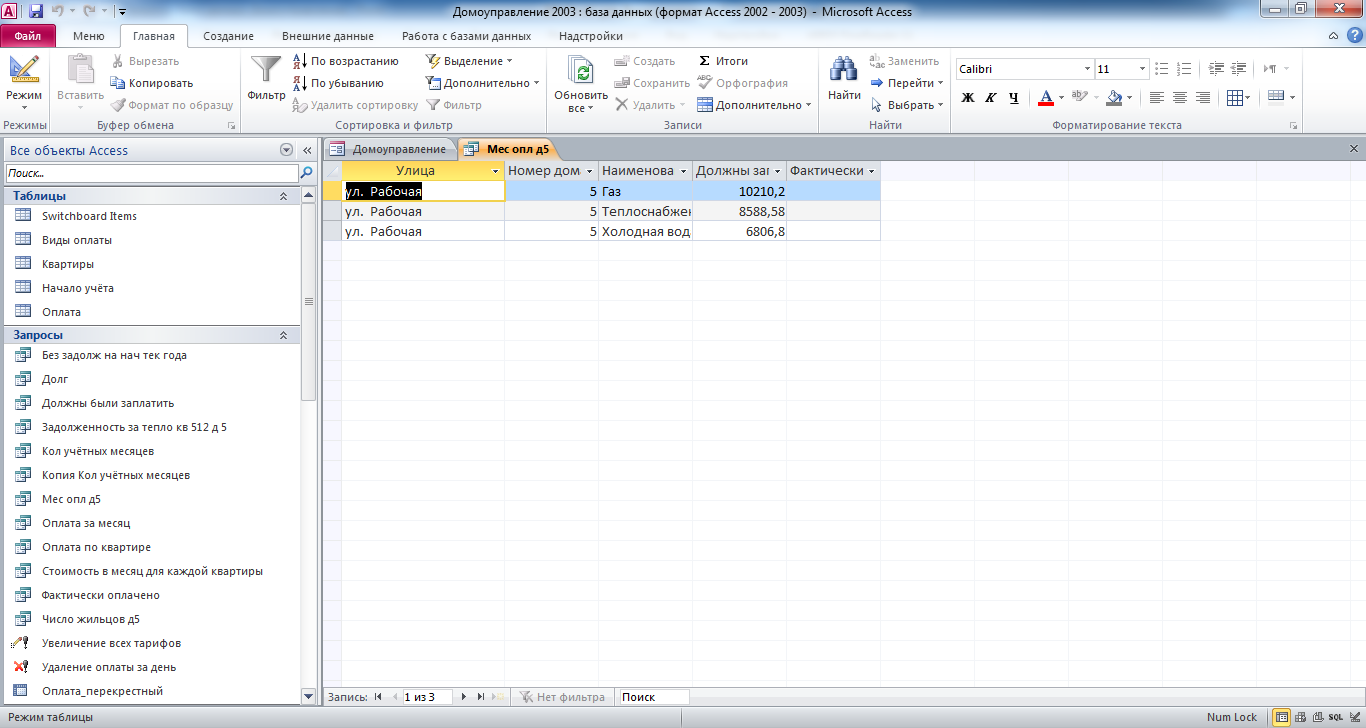 Рис. 9 Результаты запроса «Месячная оплата дома №5»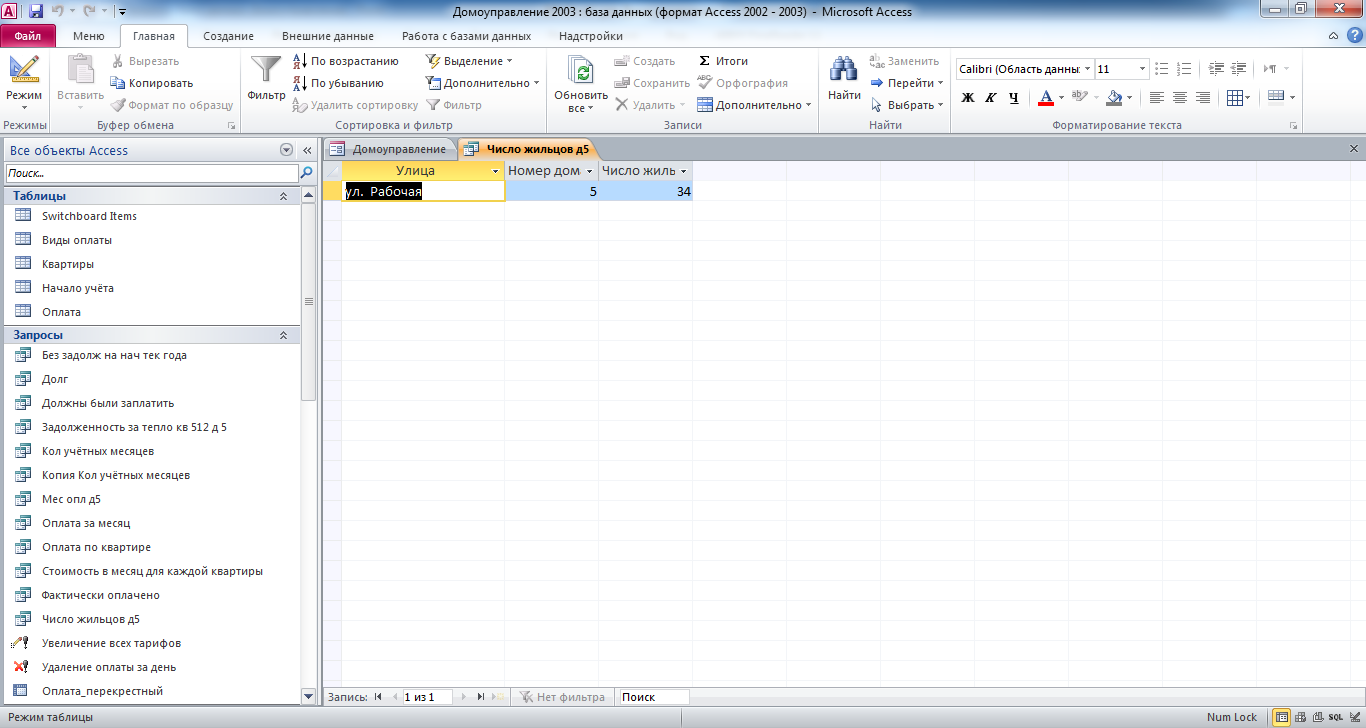 Рис. 10 Результаты запроса «Число жильцов дома №5»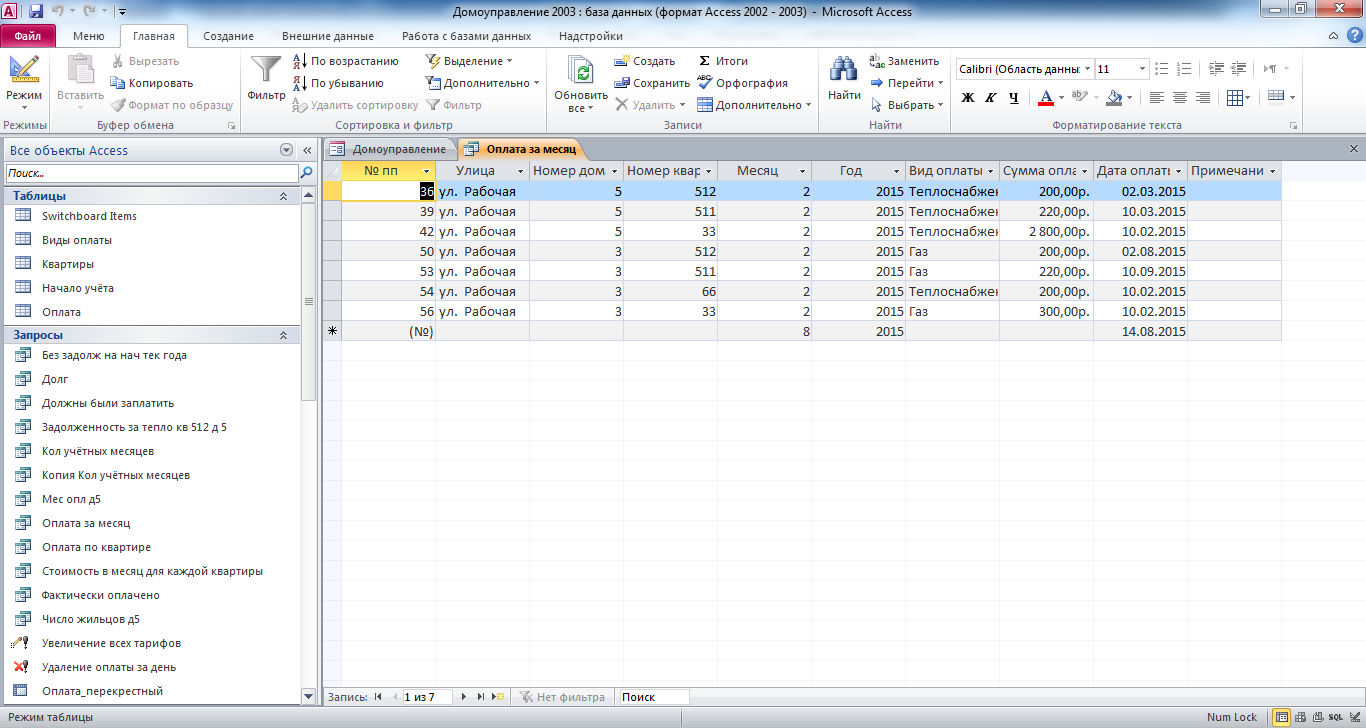 Рис. 11 Результаты запроса «Оплата за месяц»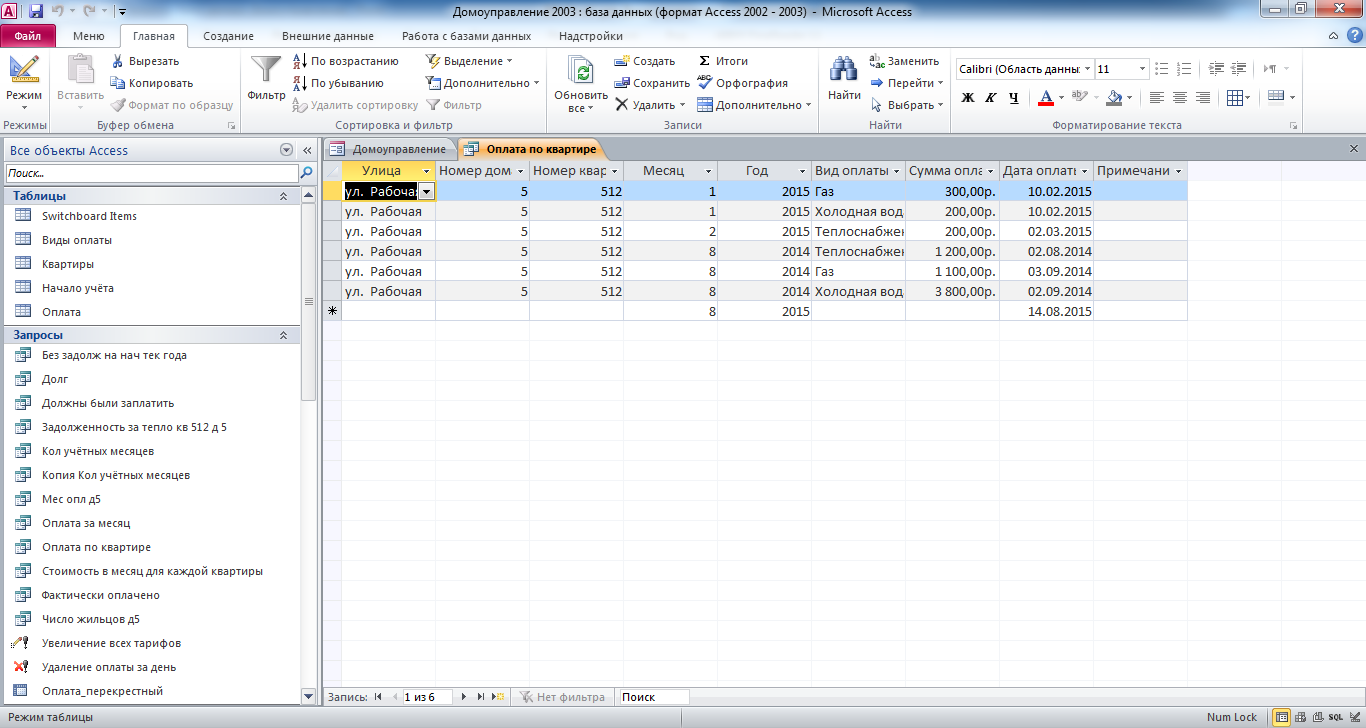 Рис. 12 Результаты запроса «Оплата по квартире»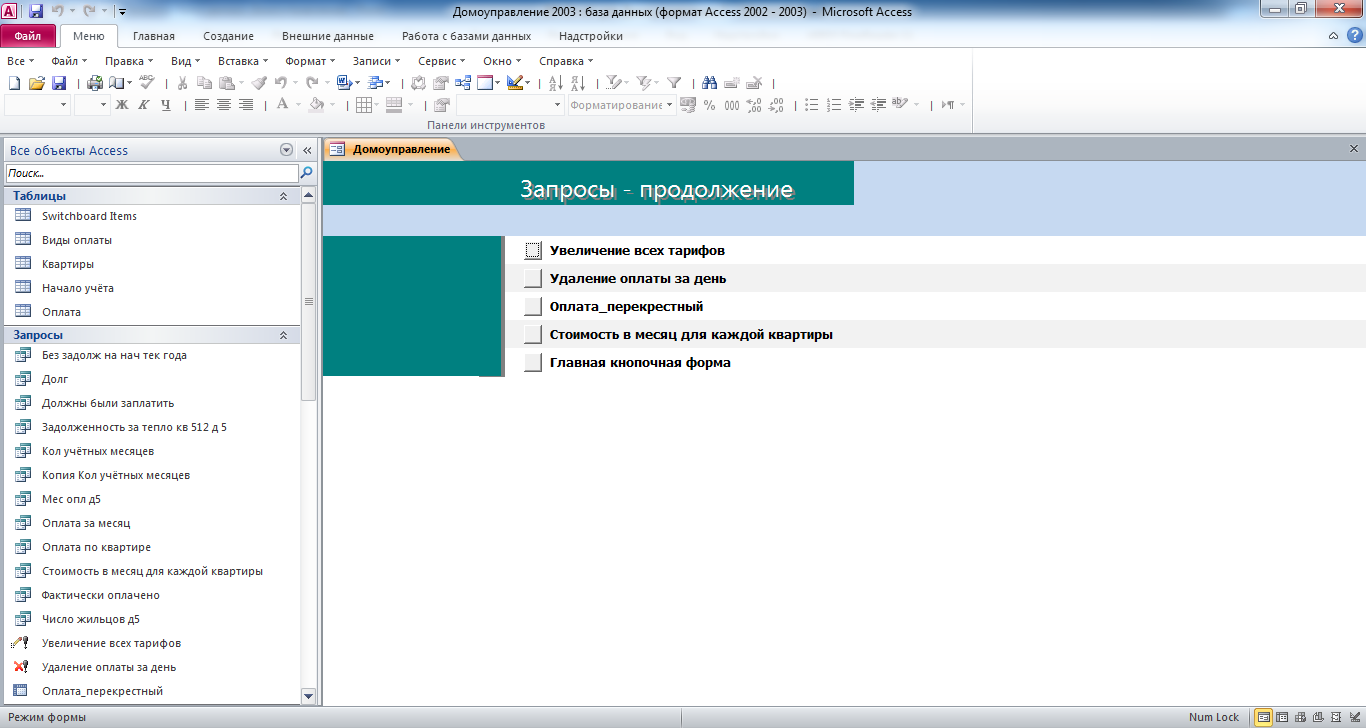 Рис. 13 Страница главной кнопочной формы «Запросы -  продолжение»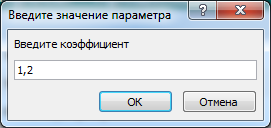 Рис. 14 Для выполнения запроса на обновление необходимо ввести коэффициент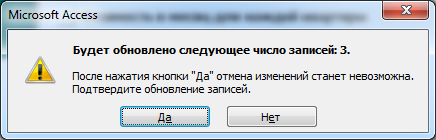 Рис. 15 Сообщение о выполнении запроса на обновление 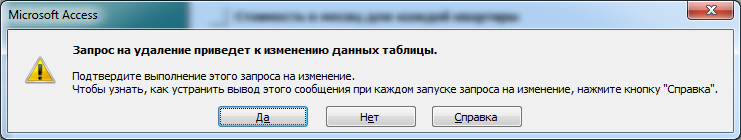 Рис. 16 Результаты запроса на удаление записей из таблицы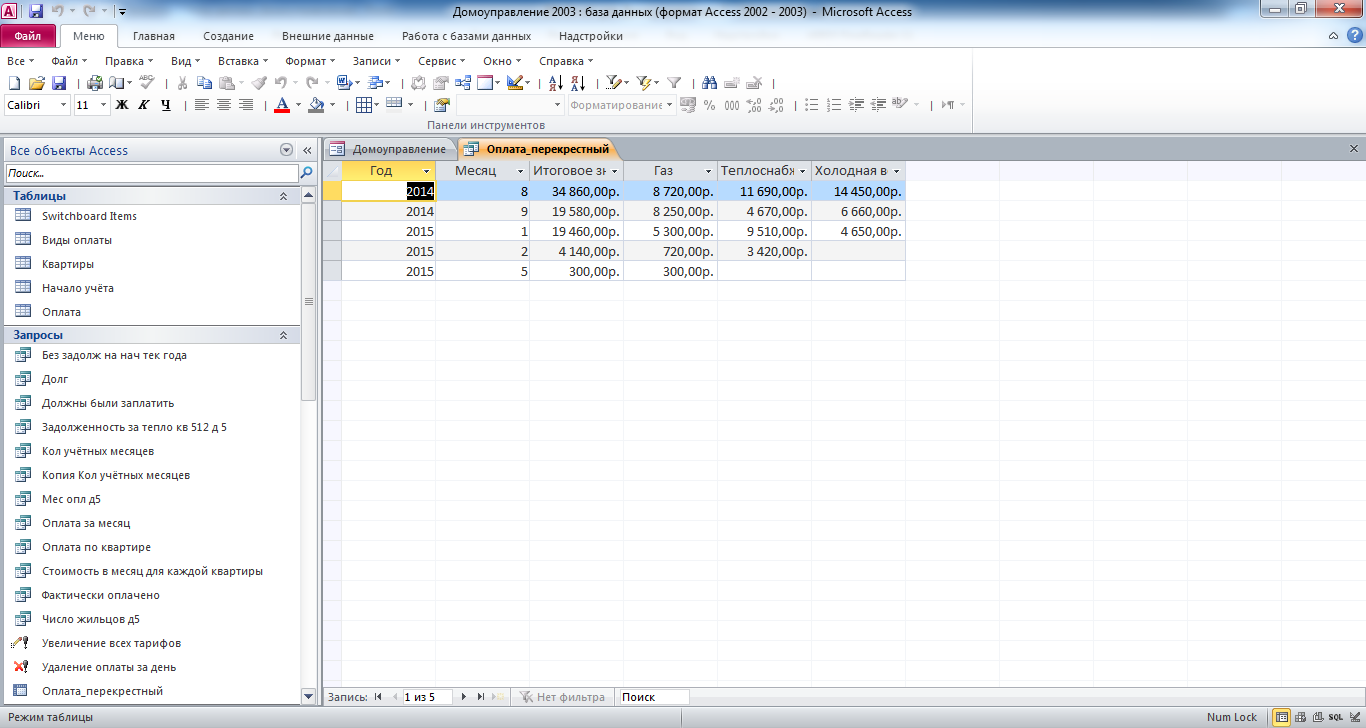 Рис. 17 Результаты запроса «Оплата перекрёстный»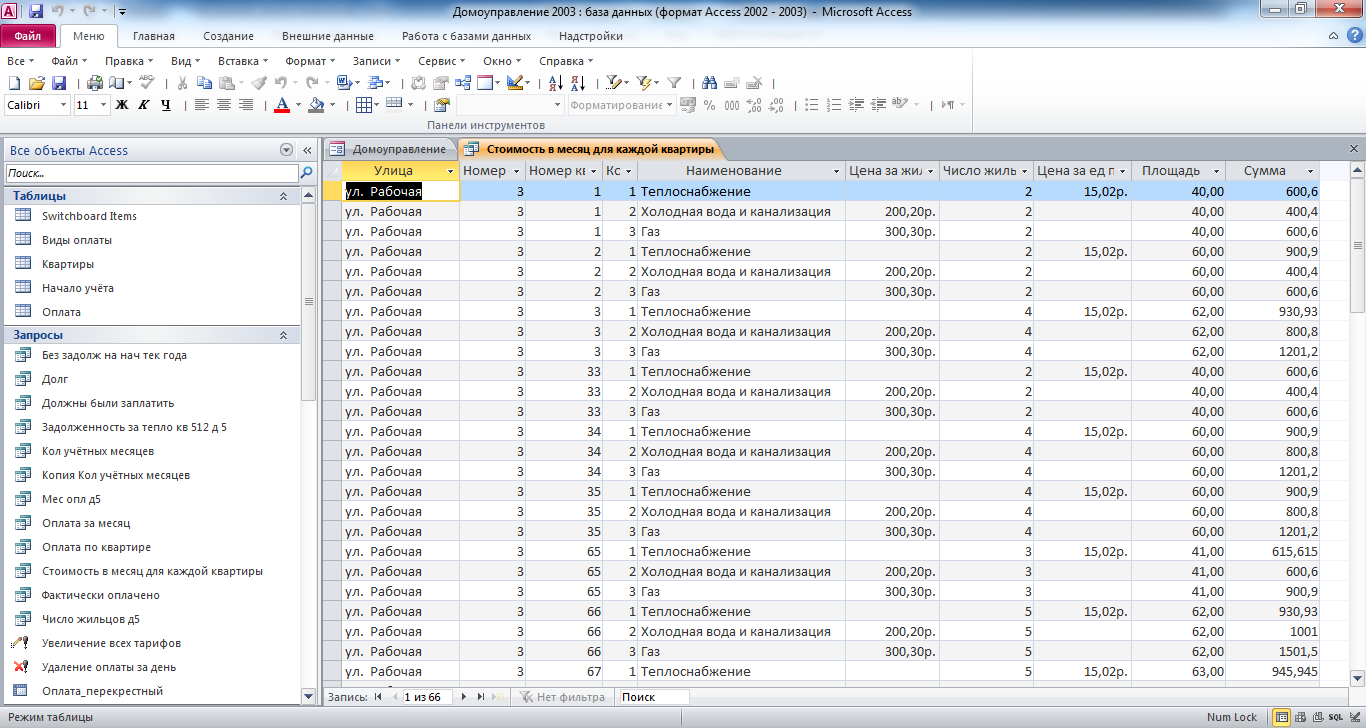 Рис. 18 Результаты запроса «Стоимость в месяц для каждой квартиры»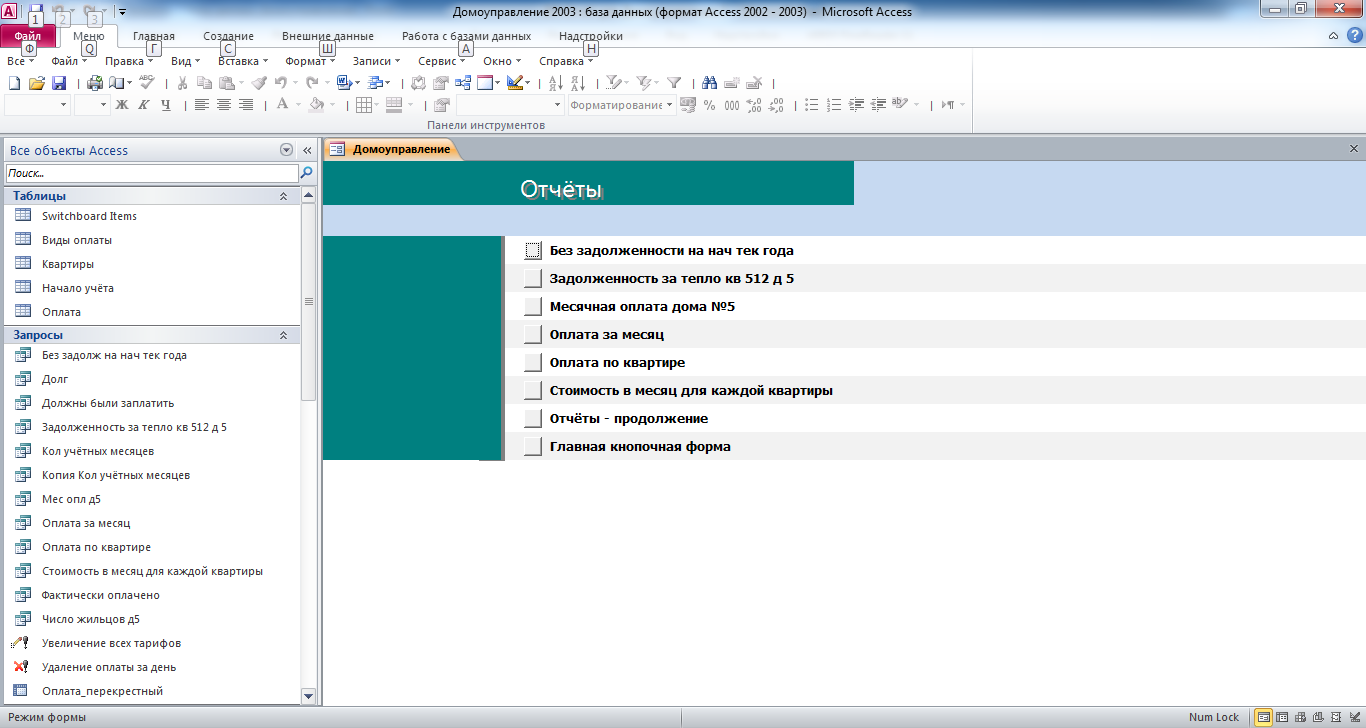 Рис. 19 Страница «Отчёты» главной кнопочной формы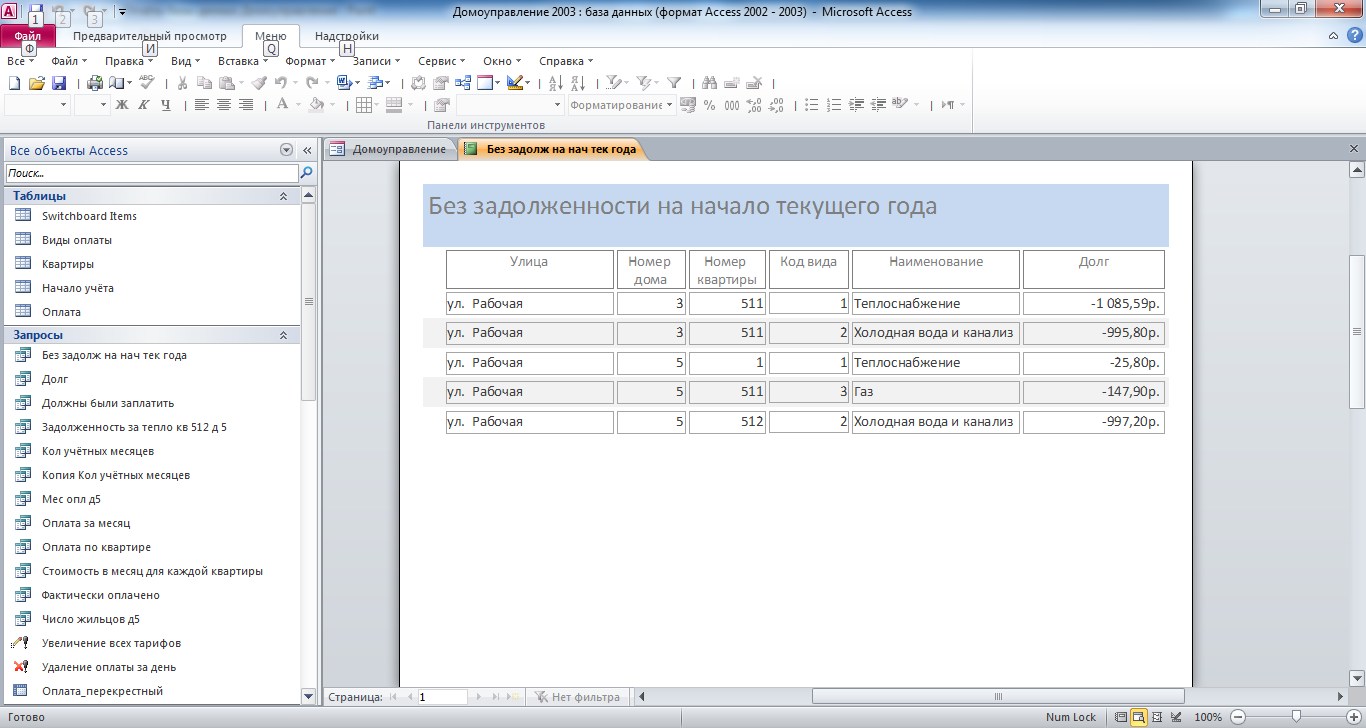 Рис. 20 Отчёт «Без задолженности на начало текущего года»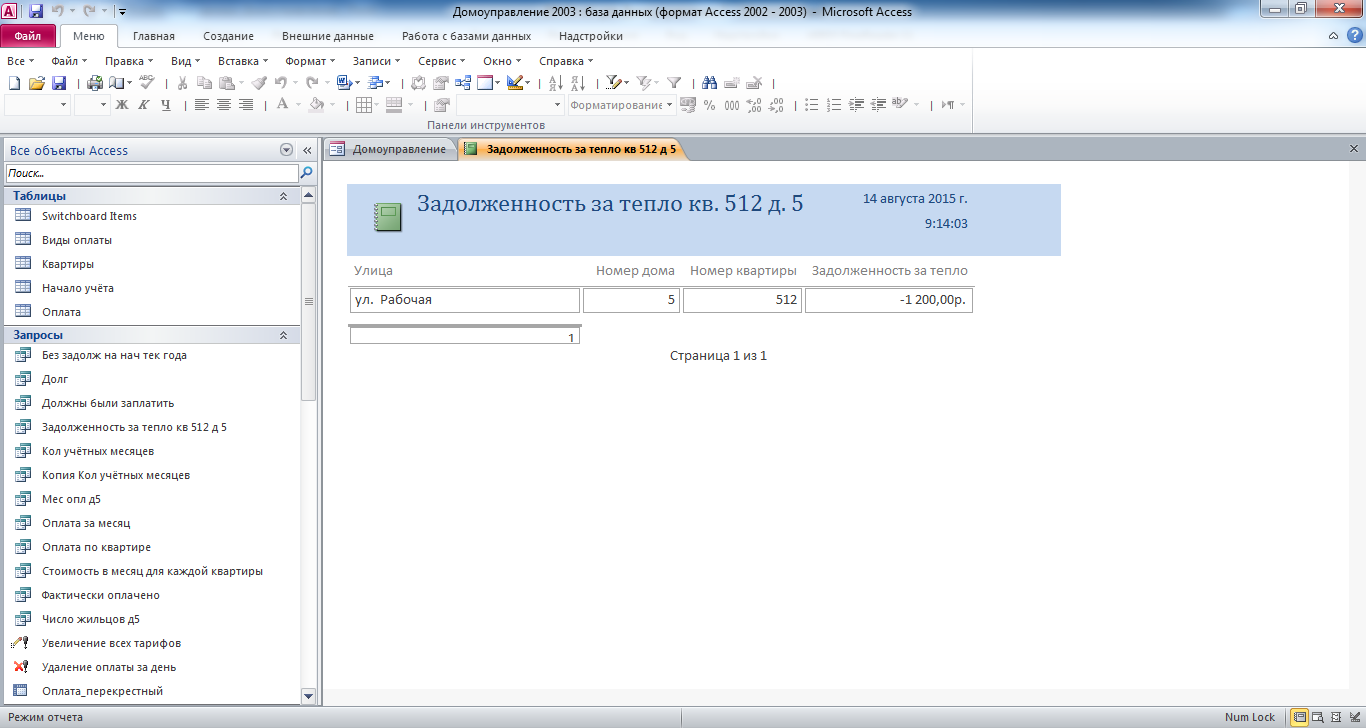 Рис. 21 Отчёт «Задолженность за тепло квартиры 512 дома № 5»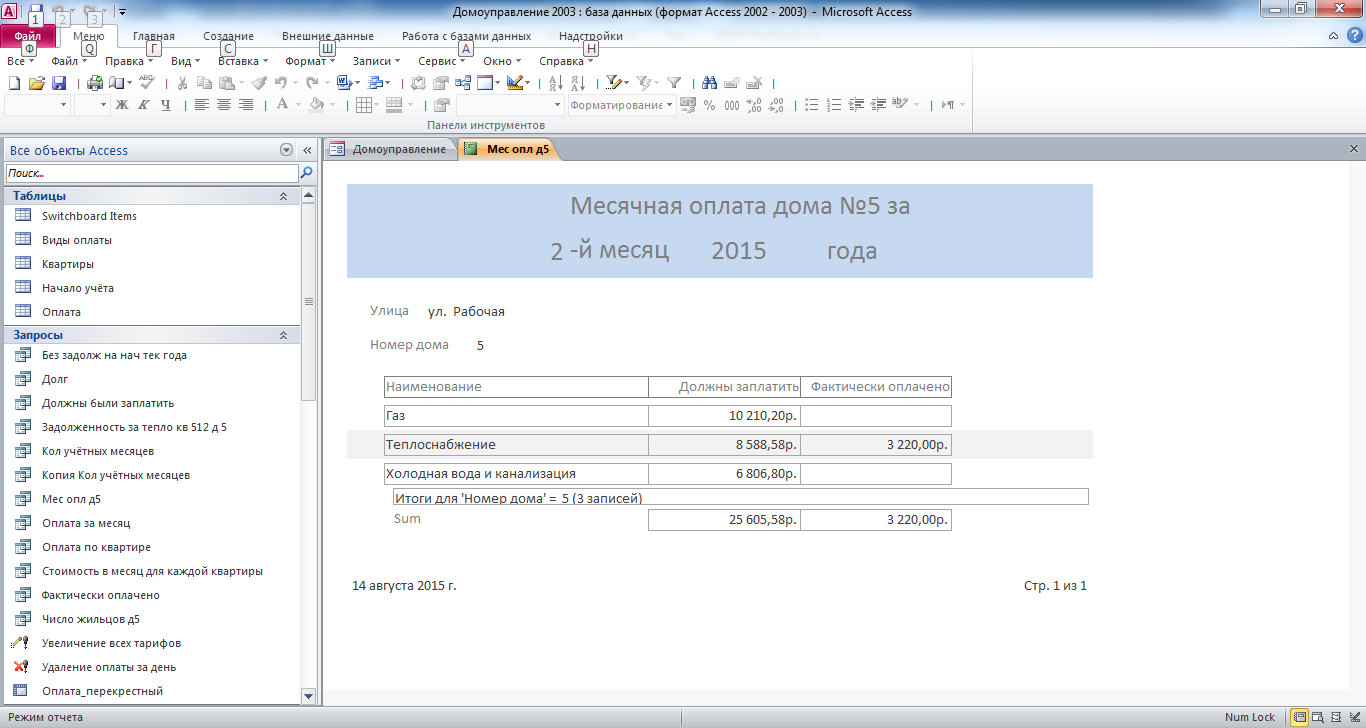 Рис. 22 Отчёт «Месячная оплата дома № 5»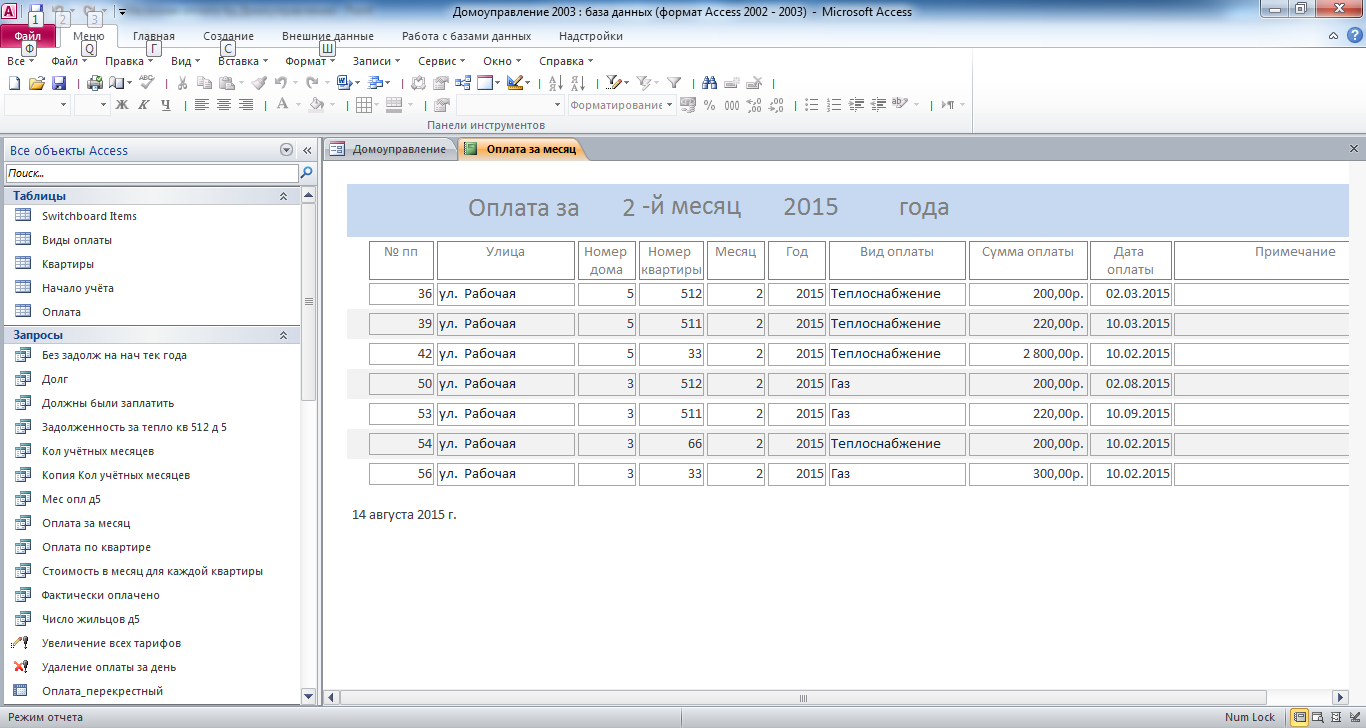 Рис. 23 Отчёт «Оплата за месяц»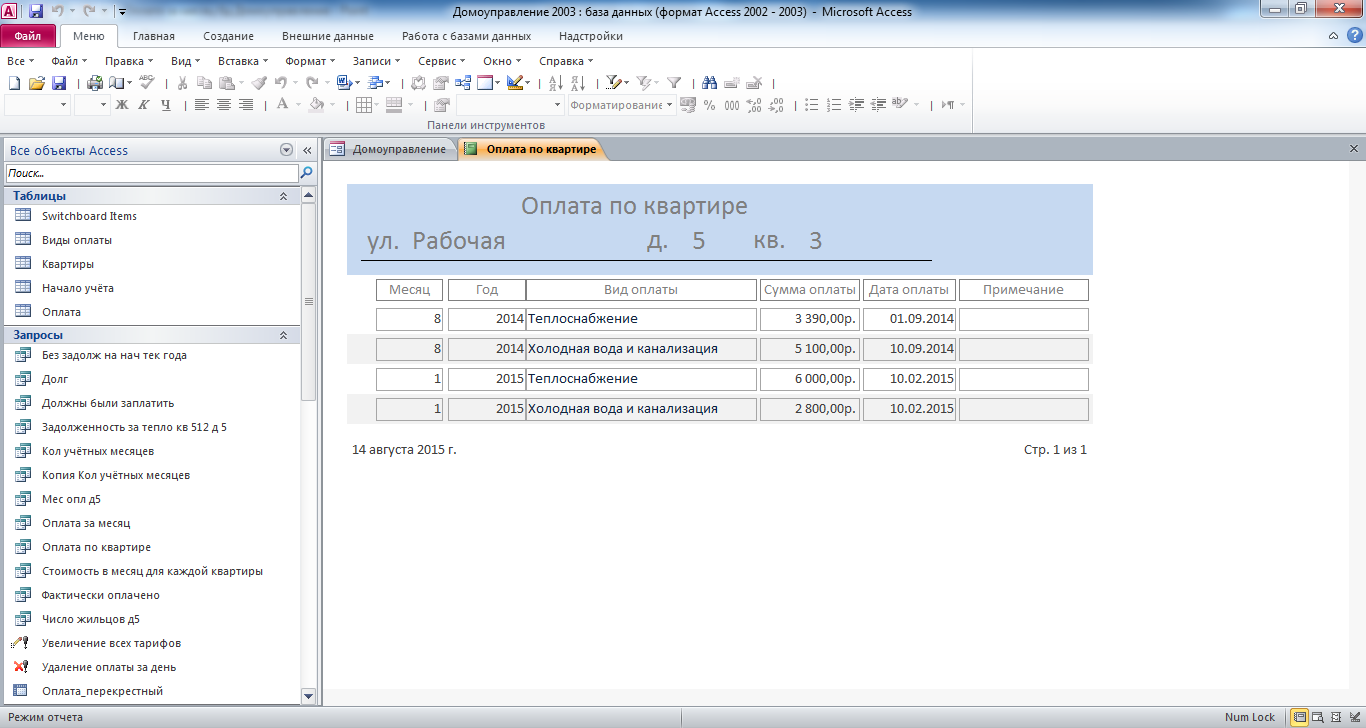 Рис. 24 Отчёт «Оплата по квартире»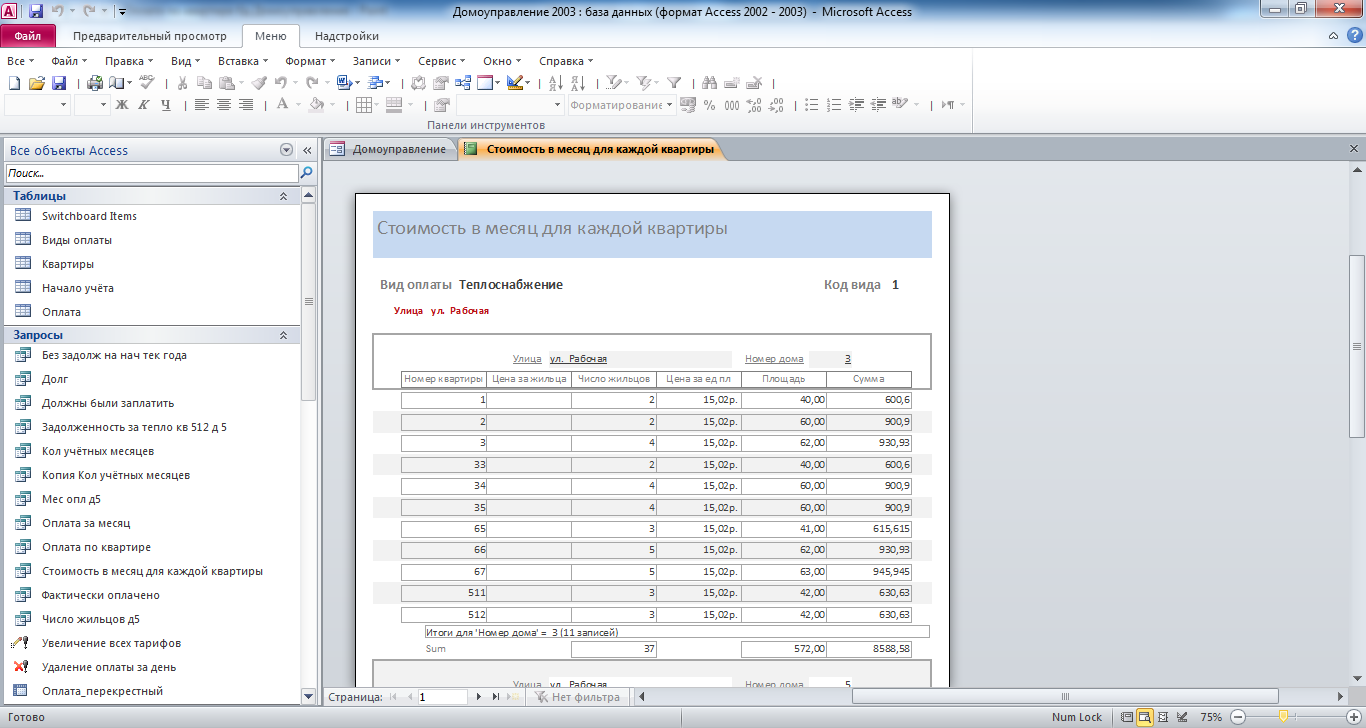 Рис. 25 Отчёт «Стоимость в месяц для каждой квартиры»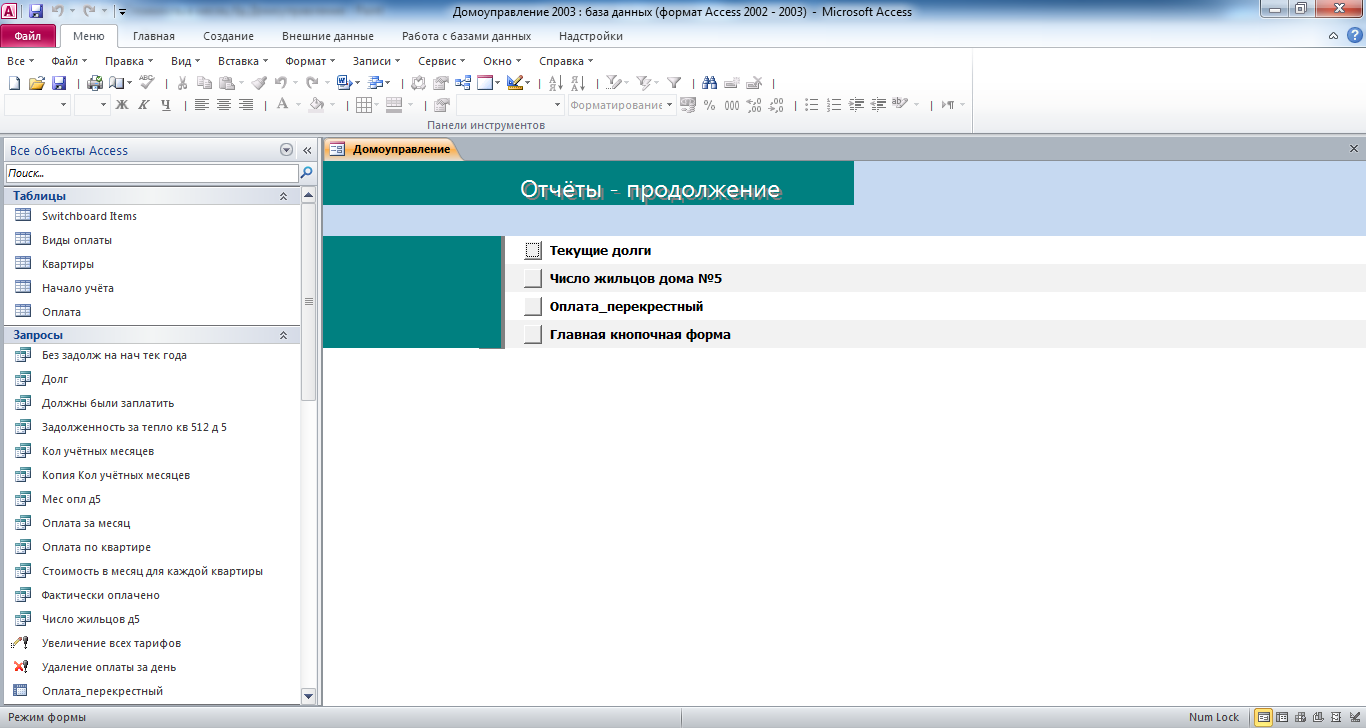 Рис. 26 Страница «Отчёты - продолжение»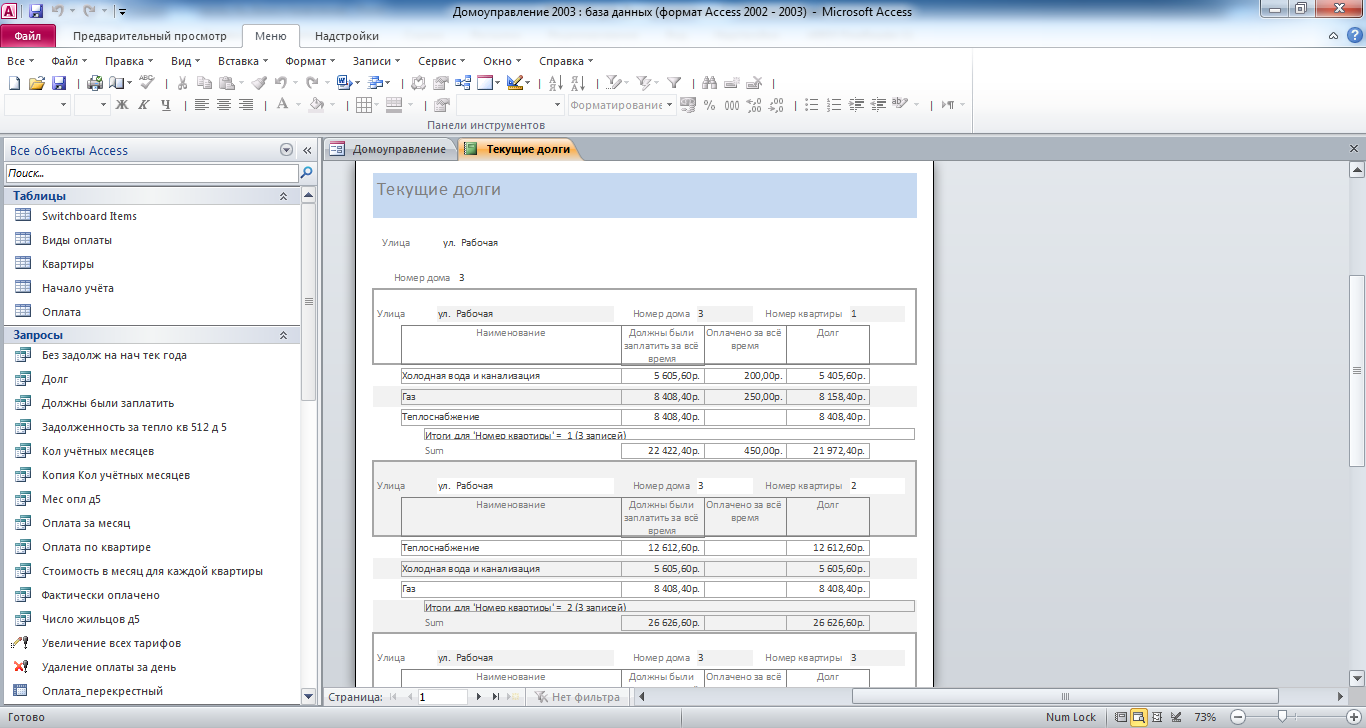 Рис. 27 Отчёт «Текущие долги»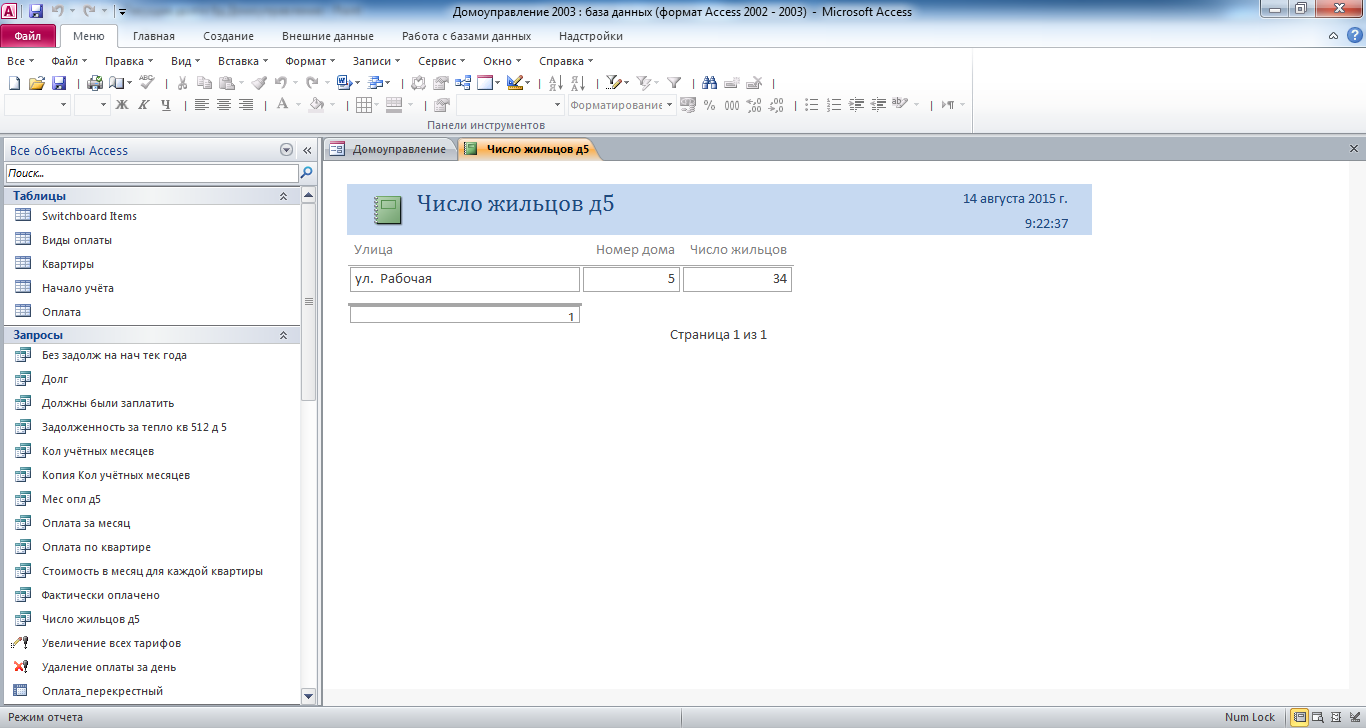 Рис. 28 Отчёт «Число жильцов дома № 5»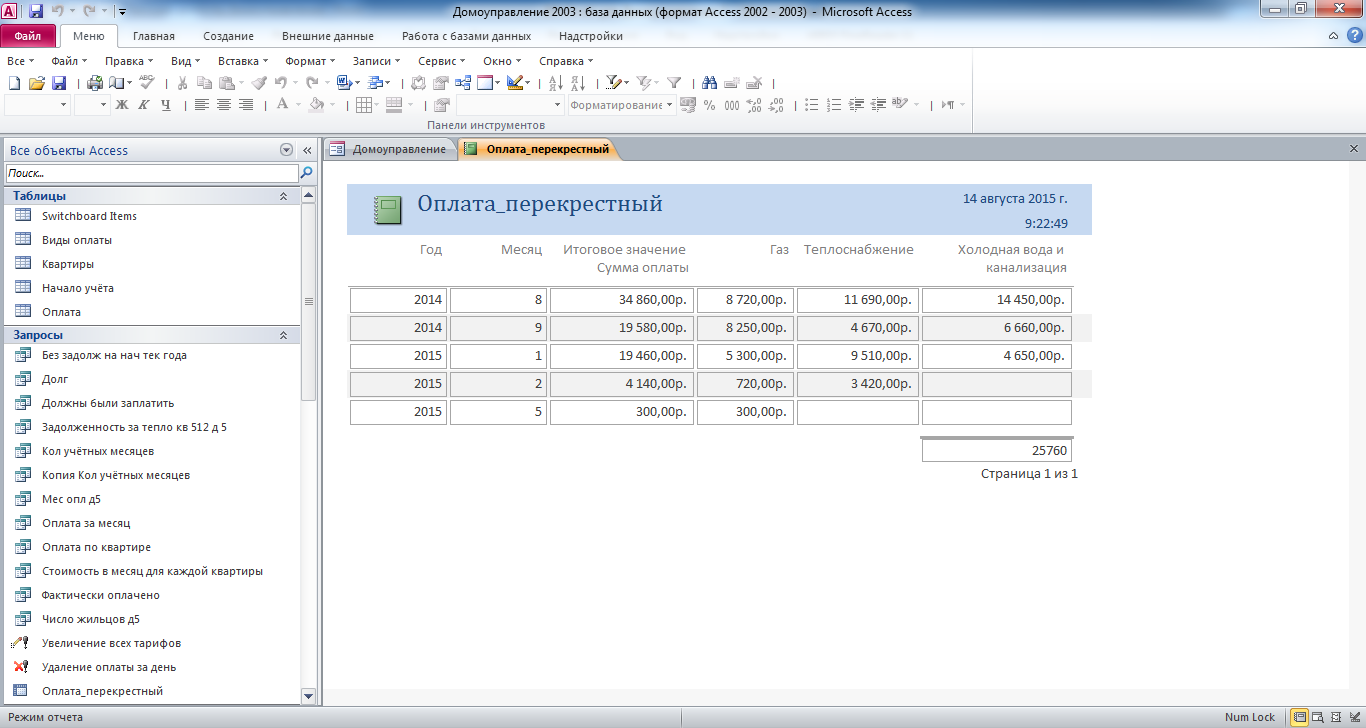 Рис. 29 Отчёт «Оплата перекрёстный»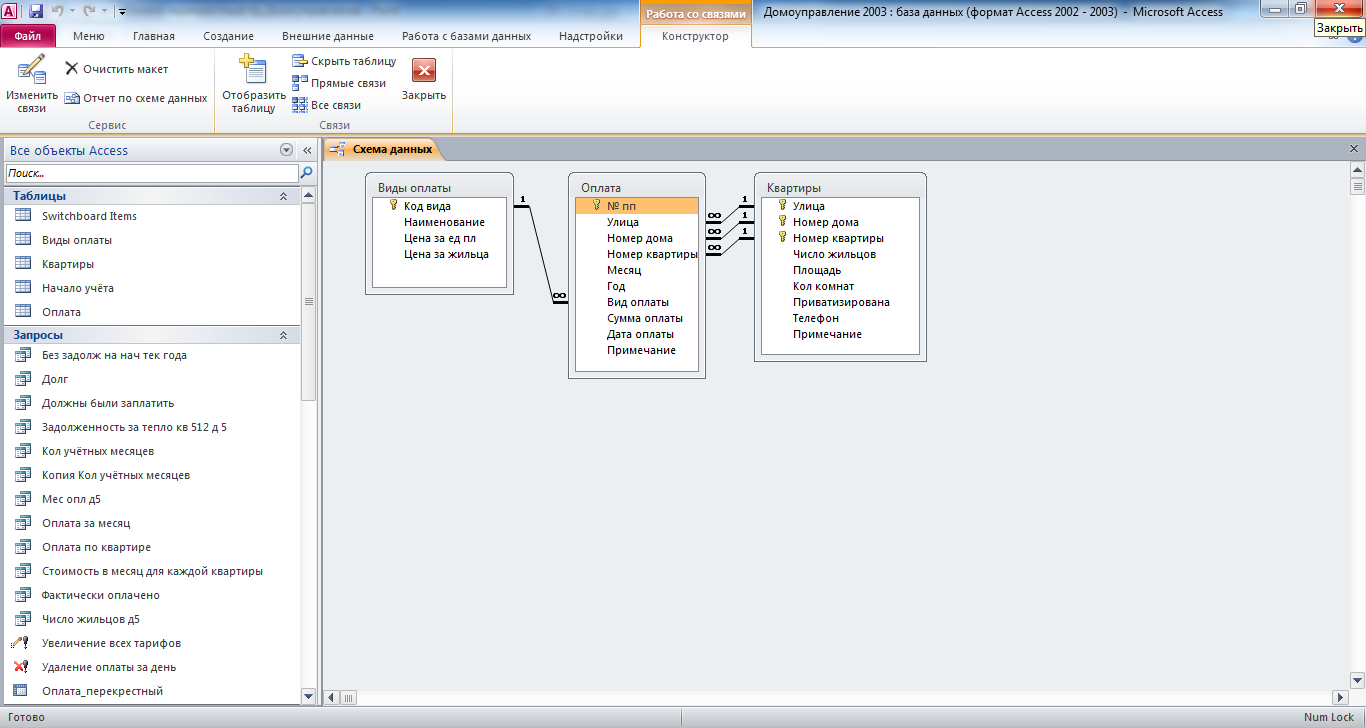 Рис. 30 Схема данных готовой базы данных access «Домоуправление» отображает связи таблиц: Виды оплаты, Оплата, Квартиры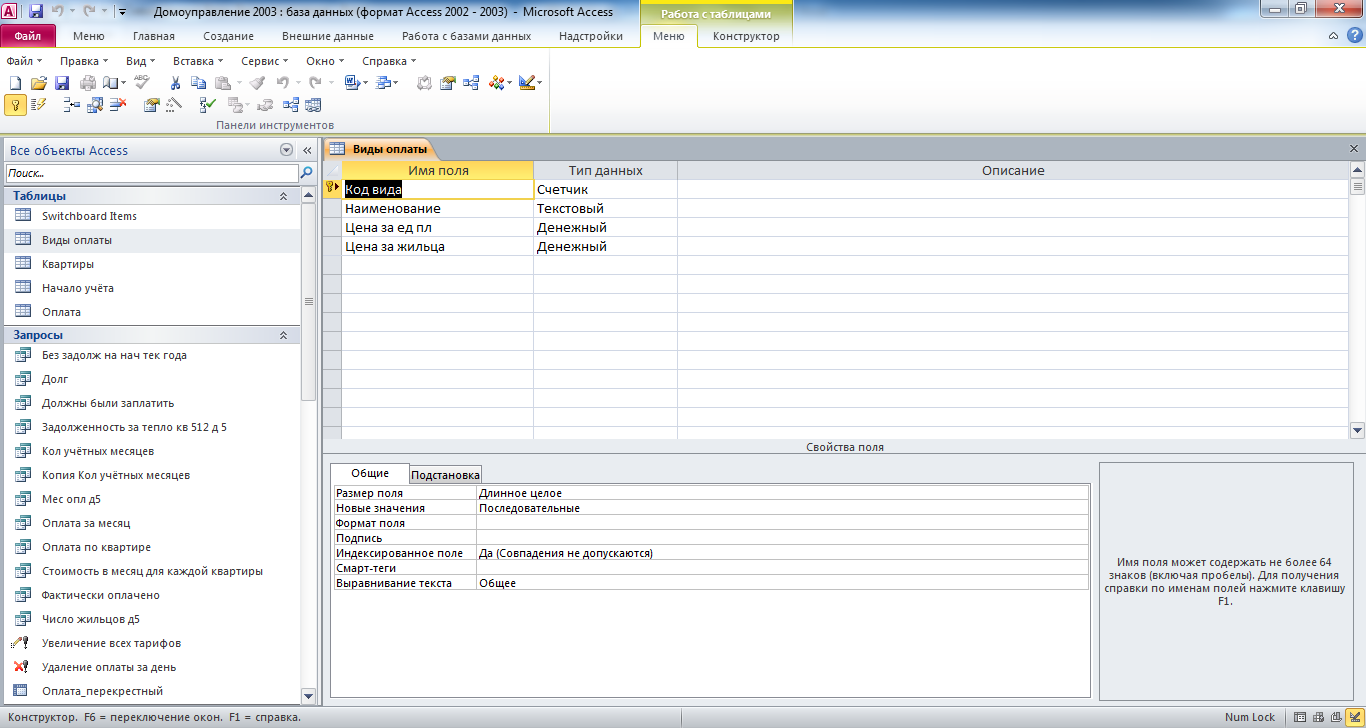 Рис. 31 Таблица «Виды оплаты» содержит поля: код вида, наименование, цена за единицу площади, цена за жильца.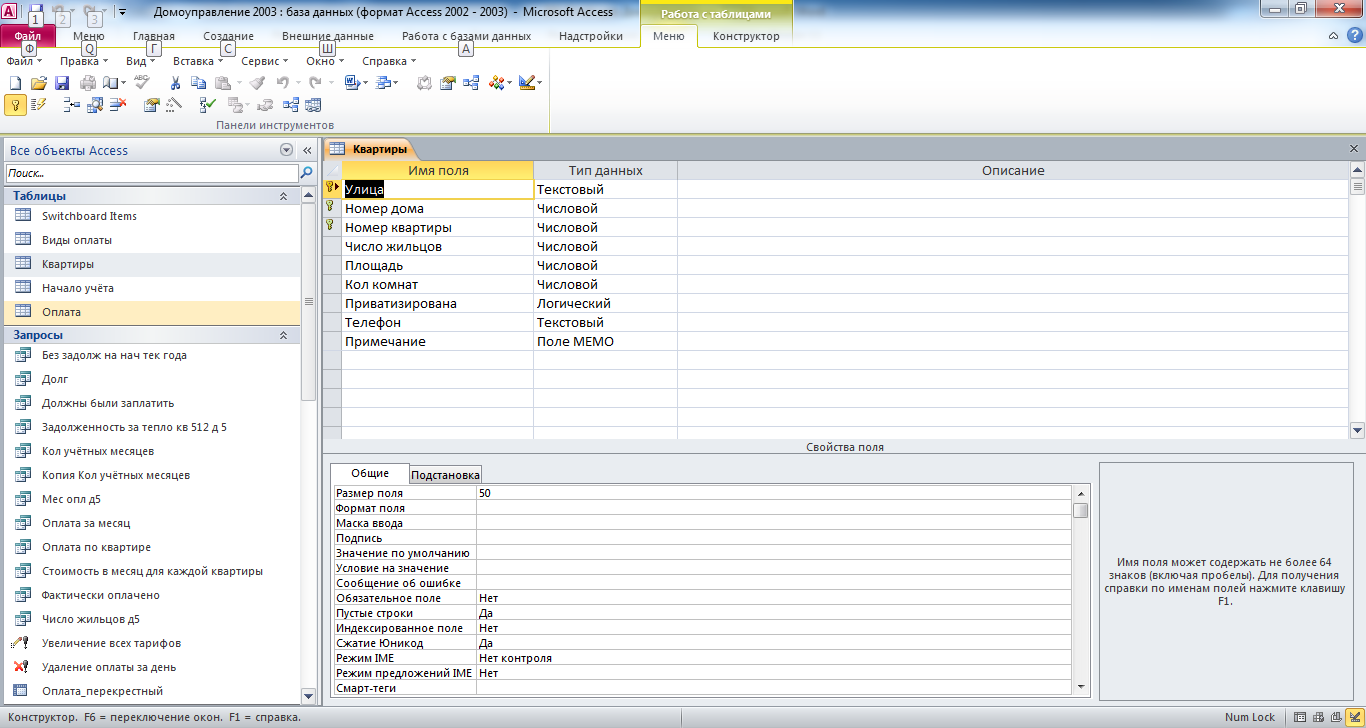 Рис. 32 Таблица «Квартиры» содержит поля: улица, номер дома, номер квартиры, число жильцов, площадь, количество комнат, приватизирована, телефон, примечание.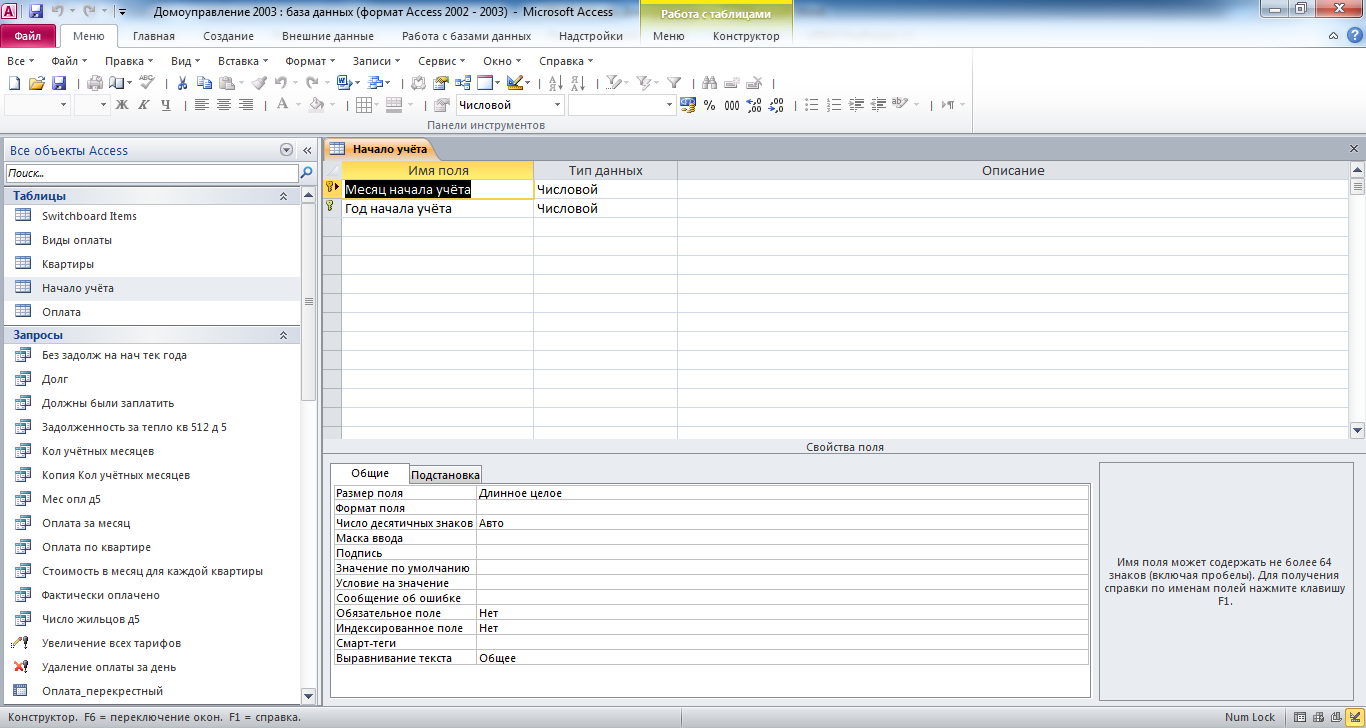 Рис. 33 Таблица «Начало учёта» содержит поля: месяц начала учёта, год начала учёта.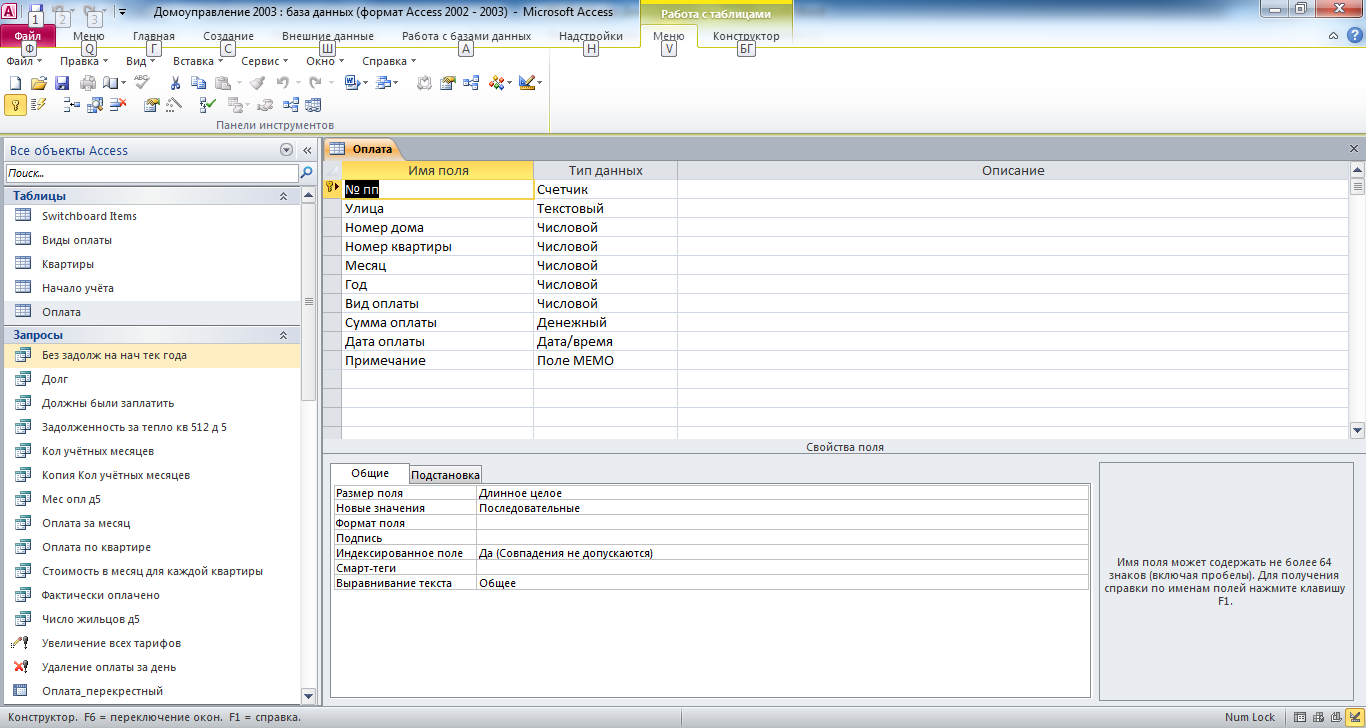 Рис. 34 Таблица «Оплата» содержит поля: № пп, улица, номер дома, номер квартиры, месяц, год, вид оплаты, сумма оплата, дата оплата, примечание.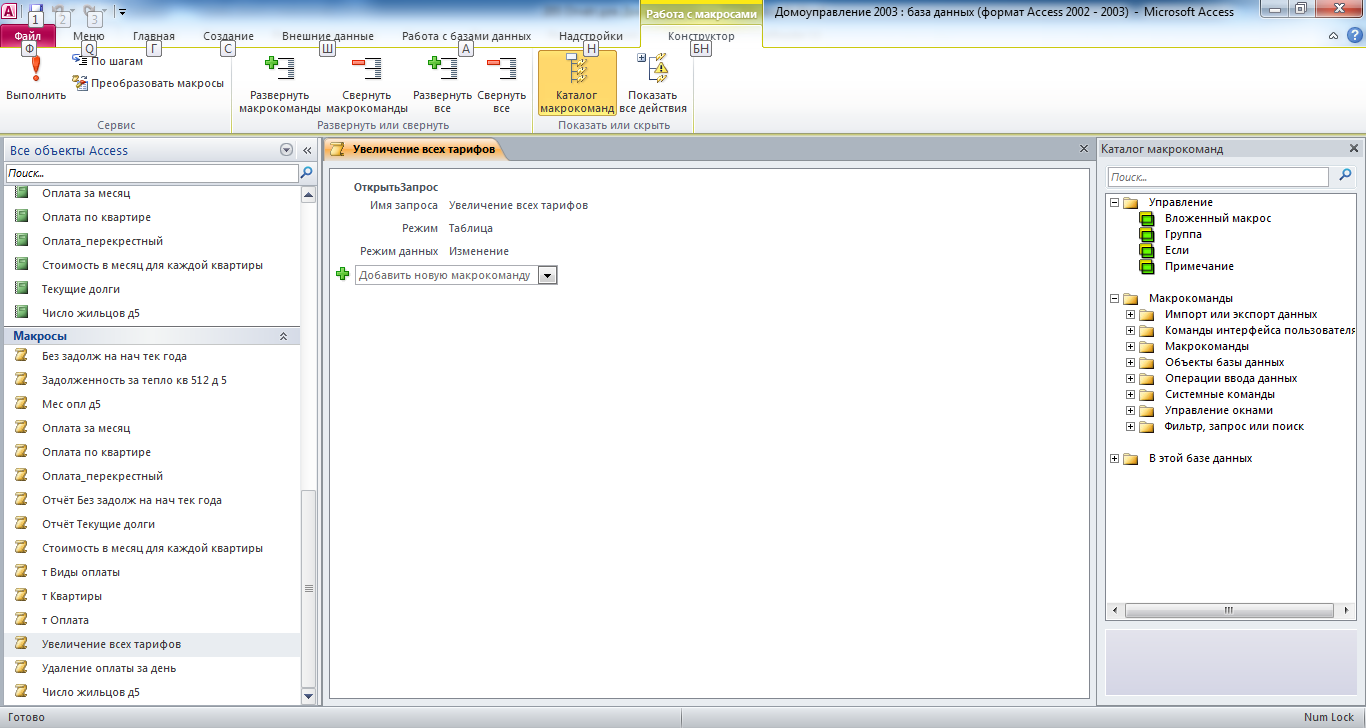 Рис. 35 МакросыЭтот отчёт взят  с сайта http://access.avorut.ruСкачать готовую базу данных access «Домоуправление» Пароль для базы данных «Домоуправление»Другие готовые базы данных accessСкачать базу данных  "Домоуправление" Скачать базу данных Домоуправление AccessСкачать базу данных  "Домоуправление 2" Скачать базу данных Домоуправление 2 AccessСкачать базу данных (БД), содержащую сведения об учёте жильцов в ЖЭКе. Скачать базу данных (БД), содержащую сведения об учёте жильцов в ЖЭКе.Скачать базу данных (БД) «Учёт населения» MS Access Скачать базу данных (БД) «Учёт населения» MS AccessСкачать базу данных (БД) «Регистрация призывников в военкомате» MS Access Скачать базу данных (БД) «Регистрация призывников в военкомате» MS AccessСкачать базу данных (БД) «Регистрация брака и новорожденных» MS Access Скачать базу данных (БД) «Регистрация брака и новорожденных» MS AccessСкачать базу данных (БД) «Регистрация брака» MS Access Скачать базу данных (БД) «Регистрация брака» MS AccessСкачать базу данных (БД) «Кабельное телевидение. Учёт клиентов» MS Access Скачать базу данных (БД) «Кабельное телевидение. Учёт клиентов» MS AccessСкачать базу данных (БД) «Услуги интернет-провайдера» MS Access Скачать базу данных (БД) «Услуги интернет-провайдера» MS AccessСкачать базу данных (БД) «Контроль оплаты за обучение» MS Access Скачать базу данных (БД) «Контроль оплаты за обучение» MS AccessСкачать базу данных (БД) «Оплата за квартиру» MS Access Скачать базу данных (БД) «Оплата за квартиру» MS AccessСкачать базу данных (БД) «Платежи в банке» MS Access Скачать базу данных (БД) «Платежи в банке» MS AccessСкачать базу данных (БД) «Почтамт» MS Access Скачать базу данных (БД) «Почтамт» MS AccessСкачать базу данных (БД) «Рекламное агентство» MS Access Скачать базу данных (БД) «Рекламное агентство» MS AccessСкачать базу данных (БД) «Учёт прихода товаров на почтамт» MS Access Скачать базу данных (БД) «Учёт прихода товаров на почтамт» MS AccessСкачать базу данных (БД) «Гостиница» MS Access Скачать базу данных (БД) «Гостиница» MS AccessСкачать базу данных (БД) «Туристическая фирма» MS Access Скачать базу данных «Туристическая фирма» AccessСкачать базу данных (БД) «Расчёт оплаты за тепло» MS Access Скачать базу данных (БД) «Расчёт оплаты за тепло» MS AccessСкачать базу данных (БД) «Субсидии» MS Access Скачать базу данных (БД) «Субсидии» MS AccessСкачать базу данных (БД) «Добровольное медицинское страхование» MS Access Скачать базу данных (БД) «Добровольное медицинское страхование» MS Access